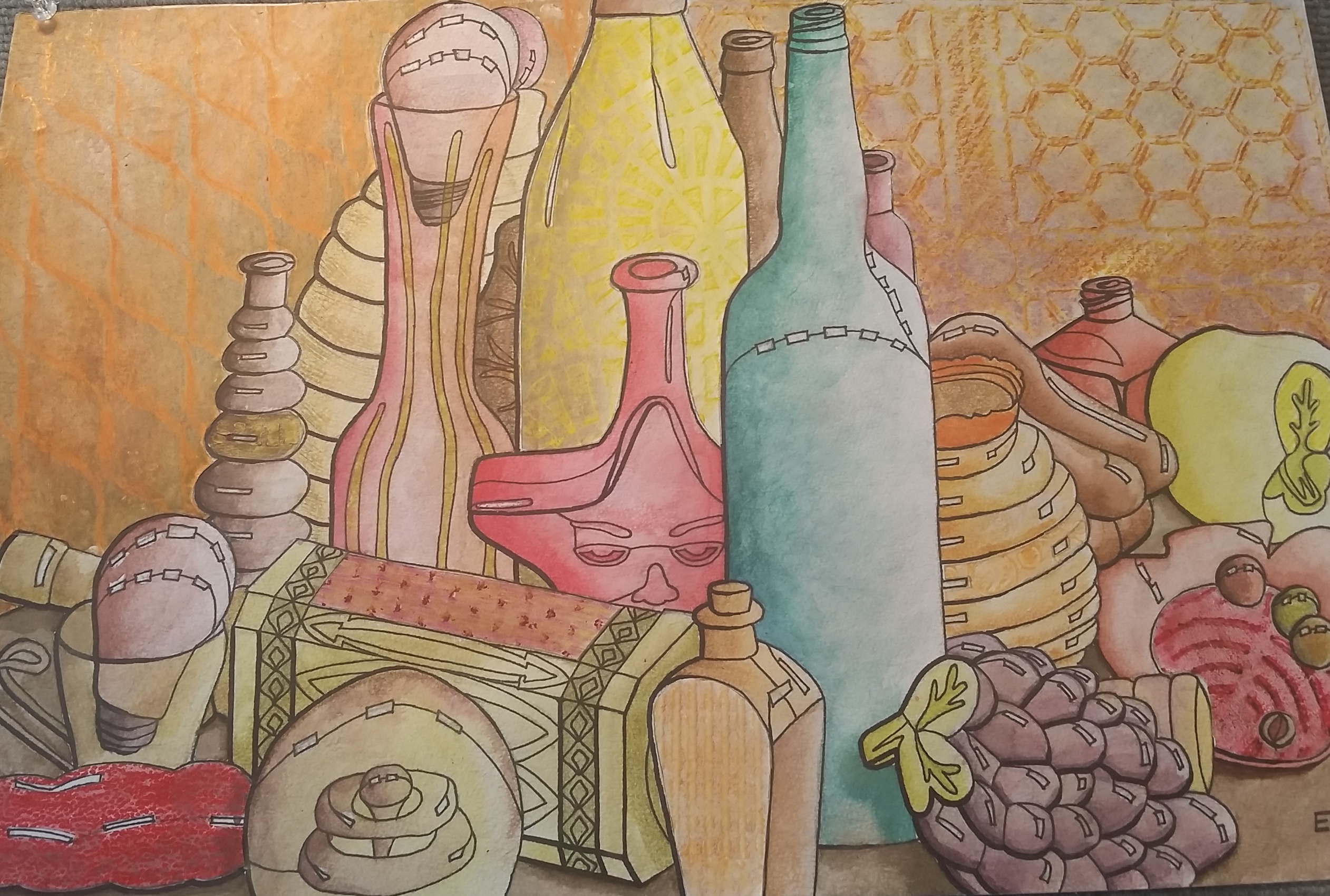 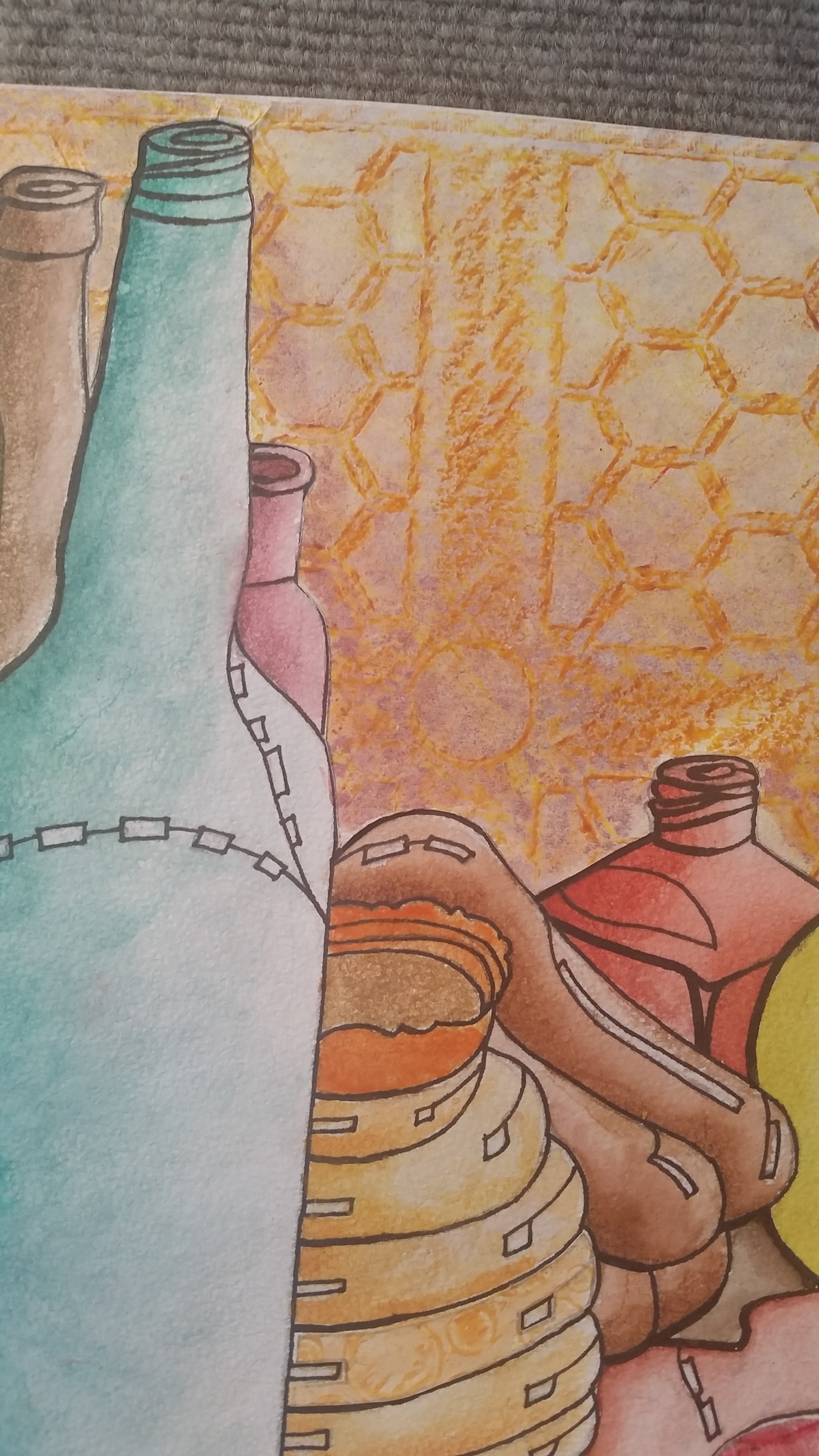 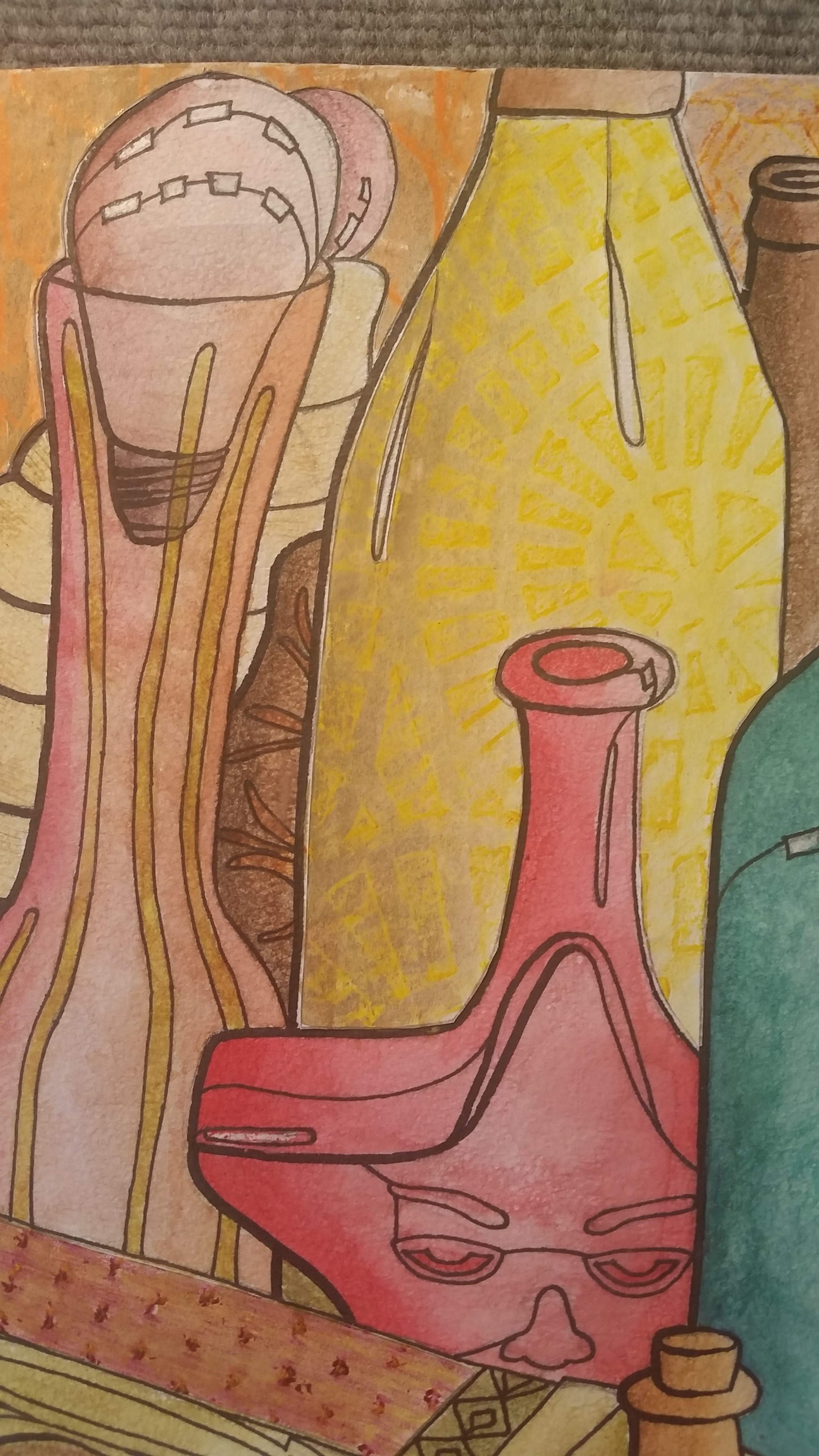 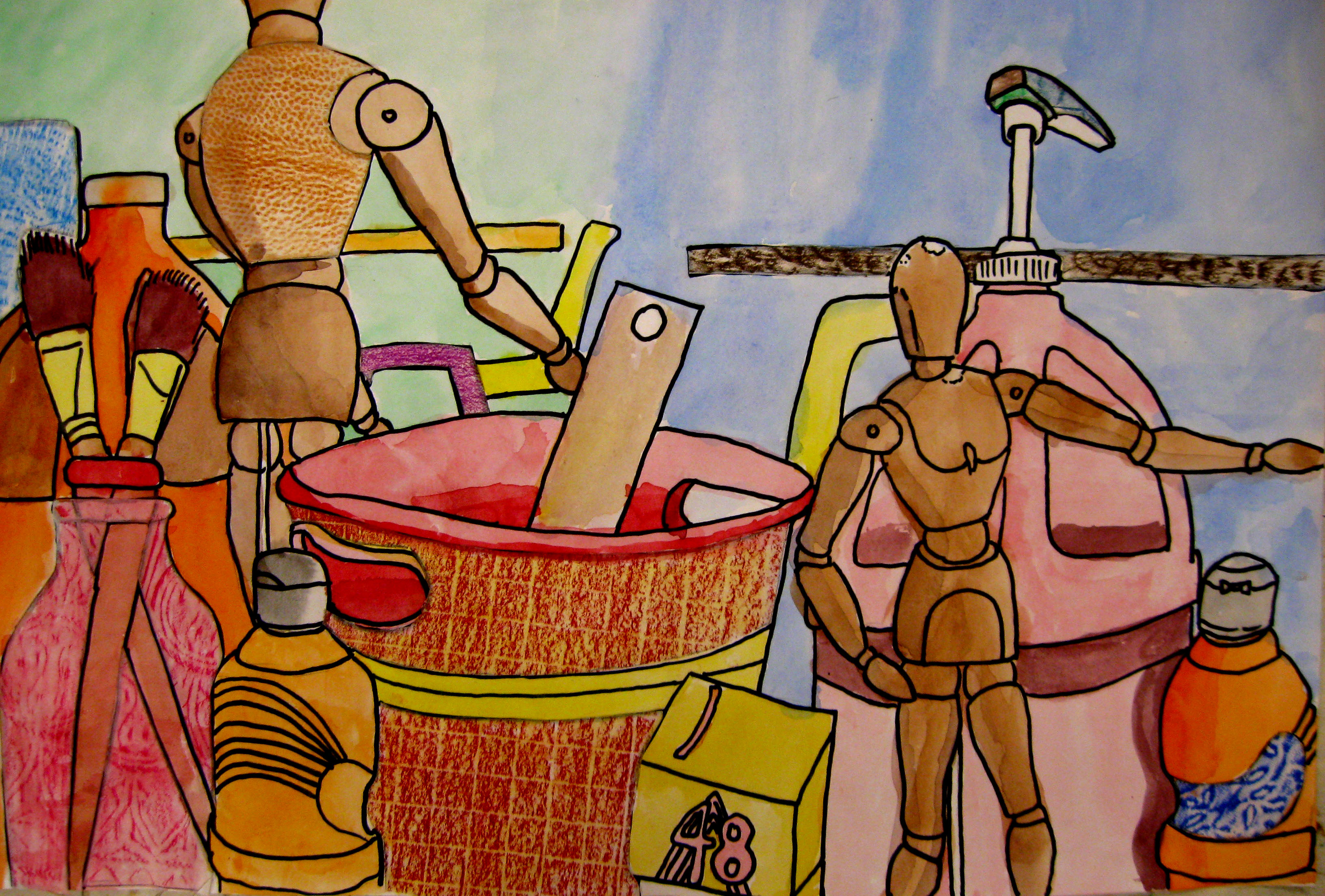 Student Name:Lesson: Still Life (Contour lines, Texture, and Watercolor)Student Name:Lesson: Still Life (Contour lines, Texture, and Watercolor)Student Name:Lesson: Still Life (Contour lines, Texture, and Watercolor)Student Name:Lesson: Still Life (Contour lines, Texture, and Watercolor)Student Name:Lesson: Still Life (Contour lines, Texture, and Watercolor)Student Name:Lesson: Still Life (Contour lines, Texture, and Watercolor)Circle the number in pencil that best shows how well you feel that you completed that criterion for the assignment.Circle the number in pencil that best shows how well you feel that you completed that criterion for the assignment.ExcellentGoodAverageNeeds ImprovementCriteria 1 –  Accuracy of contour lines:  Subject matter is successfully enlarged from the still life using the pencil as a measuring tool.  Subject is drawn accurately.Criteria 1 –  Accuracy of contour lines:  Subject matter is successfully enlarged from the still life using the pencil as a measuring tool.  Subject is drawn accurately.109 – 876 or lessCriteria 2 – Composition.  Student used a viewfinder to place the subject on the paper in the most interesting way possible. (use rule of thirds) Criteria 2 – Composition.  Student used a viewfinder to place the subject on the paper in the most interesting way possible. (use rule of thirds) 109 – 876 or lessCriteria 3 – Texture- students successfully found unique textures for at least 7 areas of the drawing.Criteria 3 – Texture- students successfully found unique textures for at least 7 areas of the drawing.109 – 876 or lessCriteria 4 –Color choice and VALUES- Student understands the concept of value within each color.  Student has chosen a successful color scheme for the composition.Criteria 4 –Color choice and VALUES- Student understands the concept of value within each color.  Student has chosen a successful color scheme for the composition.109 – 876 or lessCriteria 5 – Watercolor Techniques- Students successfully used 4-6 different watercolor techniques throughout the painting.  Criteria 5 – Watercolor Techniques- Students successfully used 4-6 different watercolor techniques throughout the painting.  109 – 876 or lessCriteria 6 –  Effort  & Craftsmanship –  took time to develop idea & complete project? (Didn’t rush.) Good use of class time?  Neat, clean & complete? Skillful use of the art tools & media?Criteria 6 –  Effort  & Craftsmanship –  took time to develop idea & complete project? (Didn’t rush.) Good use of class time?  Neat, clean & complete? Skillful use of the art tools & media?109 – 876 or lessTotal: 60                            (possible points)                                /60 ptsGrade: